Списоксубъектов агропромышленного комплекса Пировского района, претендующих на получение государственной поддержки  по состоянию на  01.01.2020Тип организацииРуководитель Индивидуальный предприниматель, глава крестьянского (фермерского) хозяйства Абдуллоев Изатулло КудратовичАбдуллоев Изатулло Кудратович, Глава КФХ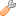 Индивидуальный предприниматель, глава крестьянского фермерского хозяйства Амирханов Ильдар РаисовичАмирханов Ильдар Раисович, Глава КФХИндивидуальный предприниматель, глава крестьянского фермерского хозяйства Васильева Лариса НиколаевнаВасильева Лариса Николаевна, Глава КФХИндивидуальный предприниматель, глава крестьянского фермерского хозяйства Галлямов Рашит РамилевичГаллямов Рашит Рамилевич, Глава КФХИндивидуальный предприниматель, глава крестьянского (фермерского) хозяйства Горякин Дмитрий ВладимировичГорякин Дмитрий Владимирович, Глава КФХИндивидуальный предприниматель, глава крестьянского (фермерского) хозяйства Егорова Ирина ВалерьевнаЕгорова Ирина Валерьевна, Глава КФХИндивидуальный предприниматель, глава крестьянского фермерского хозяйства Кабиров Рамиль ЯкуповичКабиров Рамиль Якупович, Глава крестьянского (фермерского) хозяйстваИндивидуальный предприниматель глава крестьянского (фермерского) хозяйства Катюхина Любовь НиколаевнаКатюхина Любовь Николаевна, Глава крестьянского (фермерского) хозяйстваИндивидуальный предприниматель, глава крестьянского (фермерского) хозяйства Колосова Виктория ВадимовнаКолосова Виктория Вадимовна, Глава КФХИндивидуальный предприниматель глава крестьянского (фермерского) хозяйства Салахутдинов Захит ВасыловичСалахутдинов Захит Васылович, Глава КФХИндивидуальный предприниматель, глава крестьянского (фермерского) хозяйства Сарапин Василий Владимирович ВладимировичСарапин Василий Владимирович, Глава КФХИндивидуальный предприниматель, глава крестьянского (фермерского) хозяйства Цитцер Сергей ВладимировичЦитцер Сергей Владимирович, Глава КФХОбщество с ограниченной ответственностью "Волоковое"Егоров Виктор Андреевич, Генеральный директорОбщество с ограниченной ответственностью "Победа"Михайлов Сергей Николаевич, ДиректорОбщество с ограниченной ответственностью "Сельскохозяйственный производственный кооператив Тимершик"Абдулин Рашид Альмухаметович, Генеральный директорСельскохозяйственный производственный кооператив "Комаровка"Катюхина Любовь Николаевна, ПредседательСельскохозяйственный производственный кооператив "Рассвет"Аминаев Вазир Вагизович, ПредседательСельскохозяйственный смешанный потребительский кооператив "Колос"Маканов Андрей Муктарович, ПредседательСельскохозяйственный смешанный потребительский кооператив "Колос"Маканов Андрей Муктарович, Председатель